ALLEGATO DPN FEAMPA 2021/2027AZIONE 5“Resilienza, sviluppo e transizione ambientale,economica e sociale del settore acquacoltura”PRIORITA’ 2 OBIETTIVO SPECIFICO 2.1Codice Intervento 221502 - Operazione 64AVVISO PUBBLICOAnnualità 2024Indicatori di risultato	, lì ___/ 	/ 	Timbro e firma del/i richiedente/i______________________________________________________________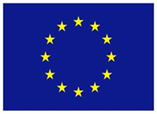 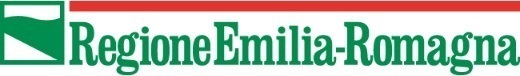 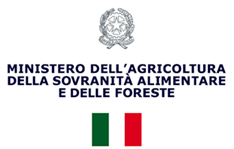 Direzione Generale Agricoltura, caccia e pescaSettore Attività faunistico-venatorie, pesca e acquacolturaRagione sociale dell’impresa richiedenteC.F./P.IVACODICEINDICATOREDESCRIZIONE INDICATOREUNITÀ DI MISURAVALORE PREVISTOCR 06Posti di lavoro creatiNumero di persone